Publicado en Madrid el 01/10/2019 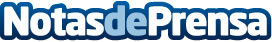 Amós Lora publica su tercer CD con tan solo 19 añosEs difícil encontrar en la actualidad un guitarrista con una trayectoria similar a la de Amós Lora, que con tan solo 19 años presenta ya su tercer trabajo discográfico. Ya lo intuyó Paco de Lucía cuando al escucharle tocar con sólo 10 años dijo de él: "Es el único guitarrista que toca su propio Zyryab, todos los demás tocan el mío"Datos de contacto:deMusicwww.amoslora.com      Para más información contacta por teléfono o e-mail  info@amoslora.com  605010336Nota de prensa publicada en: https://www.notasdeprensa.es/amos-lora-publica-su-tercer-cd-con-tan-solo-19 Categorias: Nacional Música Sociedad Entretenimiento http://www.notasdeprensa.es